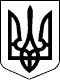 УКРАЇНАЧЕЧЕЛЬНИЦЬКА РАЙОННА РАДАВІННИЦЬКОЇ ОБЛАСТІРІШЕННЯ  № 55722 листопада  2019 року                                                           26  сесія 7 скликанняПро внесення змін до рішення 22 сесії районної ради 7 скликаннявід 14 грудня 2018 року № 479 «Про районний бюджет на 2019 рік»Відповідно до пунктів 16-18 частини 1 статті 43 Закону України «Про місцеве самоврядування в Україні», пункту 4 статті 14 та статті 78 Бюджетного кодексу України, враховуючи клопотання районної державної адміністрації, висновки постійної комісії районної  ради з питань бюджету та комунальної власності, районна  рада ВИРІШИЛА:1. Внести до рішення 22 сесії районної  ради 7 скликання від 14 грудня 2018 року № 479 «Про районний  бюджет на 2019 рік» такі зміни:1.1 збільшити доходи загального фонду районного бюджету за ККД 41053900 «Інші субвенції з місцевого бюджету» на суму  161639,50 грн;1.2 збільшити доходи спеціального фонду районного бюджету за ККД 41053900 «Інші субвенції з місцевого бюджету» на суму 27000 грн,               ККД 41052200 «Субвенція з місцевого бюджету на реалізацію заходів, спрямованих на розвиток системи охорони здоров`я у сільській місцевості, за рахунок відповідної субвенції з державного бюджету» в сумі 198000 грн;1.3 збільшити видатки загального фонду районного бюджету за головними розпорядниками коштів:Чечельницька районна рада за КПКВК 0110180 «Інша діяльність у сфері державного управління» на суму 1500 грн  на виконання районної Програми збереження архівних фондів на 2018-2020 роки;відділ освіти райдержадміністрації на суму 40000 грн  за КПКВК 0611020 «Надання загальної середньої освіти загальноосвітніми навчальними закладами (в т. ч. школою-дитячим садком, інтернатом при школі), спеціалізованими школами, ліцеями, гімназіями, колегіумами»,  в т.ч. для придбання спортивного інвентарю для КЗ «Чечельницька СЗШ І-ІІІ ст. № 1» - 29000 грн, для придбання шин для шкільного автобуса КЗ «Демівська СЗШ І-ІІІ ст.» -11000 грн;управління праці та соціального захисту населення райдержадміністрації 109139,50 грн,  в т.ч.  за КПКВК 0813242 «Інші заходи у сфері соціального захисту і соціального забезпечення» – 65812,50 грн для виплати матеріальної допомоги вдовам (вдівцям) померлих громадян, смерть яких пов’язана з Чорнобильською катастрофою,  на виконання  районної комплексної Програми соціального захисту інвалідів, ветеранів війни та праці, громадян, які постраждали внаслідок Чорнобильської  катастрофи, пенсіонерів та незахищених верств населення Чечельницького району на 2018 -2022 роки та за КПКВК 0813104 «Забезпечення соціальними послугами за місцем проживання громадян, які не здатні до самообслуговування у зв`язку з похилим віком, хворобою, інвалідністю» - 10500 грн для забезпечення соціальних працівників велосипедами та спецодягом, КПКВК 0813033 «Компенсаційні виплати на пільговий проїзд автомобільним транспортом окремим категоріям громадян»  - 32827 грн;Чечельницька райдержадміністрація за КПКВК 0212111 «Первинна медична допомога населенню, що надається центрами первинної медичної (медико-санітарної) допомоги»  на заробітну плату з нарахуваннями медпрацівника ФАП в с. Білий Камінь в сумі 3000 грн на виконання районної Програми підтримки комунального некомерційного підприємства «Чечельницький центр первинної медико-санітарної допомоги» Чечельницької районної ради Вінницької області на 2018-2022 роки;фінансове управління Чечельницької райдержадміністрації за КПКВК 3719800 «Субвенція з місцевого бюджету державному бюджету на виконання програм соціально-економічного розвитку регіонів»  на виконання Програми поліпшення техногенної та пожежної безпеки населених пунктів та об’єктів усіх форм власності, розвитку інфраструктури підрозділів Державної служби України з надзвичайних ситуацій для Чечельницького районного сектору       ГУ ДСНС України у  Вінницькій області  на суму 8000 грн;1.4 збільшити видатки спеціального фонду (бюджету розвитку) за головними розпорядниками коштів:	відділ освіти райдержадміністрації на суму 27000 грн за КПКВК 0611020 «Надання загальної середньої освіти загальноосвітніми навчальними закладами (в т. ч. школою-дитячим садком, інтернатом при школі), спеціалізованими школами, ліцеями, гімназіями, колегіумами» для придбання обладнання і предметів довгострокового користування для КЗ «Чечельницька                    СЗШ І-ІІІ ст. № 1»;	відділ культури та туризму райдержадміністрації за КПКВК 1011100 «Надання спеціальної освіти школами естетичного виховання (музичними, художніми, хореографічними, театральними, хоровими, мистецькими)» на суму 14832,42 грн;Чечельницька районна державна адміністрація за КПКВК 0212111 «Первинна медична допомога населенню, що надається центрами первинної медичної (медико-санітарної) допомоги» на суму 198000 гривень для придбання телемедичного обладнання для Вербської та Ольгопільської амбулаторії;        1.5  здійснити перерозподіл видатків загального фонду районного бюджету між бюджетними програмами головного розпорядника коштів Чечельницька районна рада, зменшивши видатки за  КПКВК 0113242 «Інші заходи у сфері соціального захисту і соціального забезпечення»  на суму 30000 грн, КПКВК 0113192 «Надання фінансової підтримки громадським організаціям ветеранів і осіб з інвалідністю, діяльність яких має соціальну спрямованість» на суму   6010 грн та збільшити за КПКВК  0110180 «Інша діяльність у сфері державного управління» на суму 36010 грн, на виконання районної Програми військово-патріотичного виховання молоді, забезпечення заходів з призову, оборони, мобілізації та цивільного захисту на території Чечельницького району на    2017-2021 роки для оплати послуг з перевезення призовників до обласного збірного пункту;       1.6 здійснити перерозподіл видатків між загальним та спеціальним (бюджетом розвитку)  фондом районного бюджету та за  бюджетними програмами головного розпорядника коштів Чечельницька районна державна адміністрація, зменшити видатки спеціального фонду за КПКВК 0212010 «Багатопрофільна стаціонарна медична допомога населенню» на суму      100000 грн, КПКВК 0216082  «Придбання житла для окремих категорій населення відповідно до законодавства»  на суму 7484 грн, КПКВК 0212111 «Первинна медична допомога населенню, що надається центрами первинної медичної (медико-санітарної)  допомоги» на суму 26990 грн  та збільшити загального на суму 115049 грн за  КПКВК 0212010 «Багатопрофільна стаціонарна медична допомога населенню» для оплати послуг по підключенню до центрального компоненту e-Health, для проведення розрахунку з Бершадською СЕС – 19425 грн на виконання районної Програми підтримки комунального некомерційного підприємства «Чечельницька центральна районна лікарня»;1.7 здійснити перерозподіл видатків загального фонду районного бюджету між бюджетними програмами головного розпорядника коштів управління праці та соціального захисту населення райдержадміністрації, зменшивши видатки за КПКВК 0813044 «Надання допомоги на дітей, над якими встановлено опіку чи піклування» на суму 10000 грн, КПКВК 0813081 «Надання державної соціальної допомоги особам з інвалідністю з дитинства та дітям з інвалідністю» на суму 400 грн, КПКВК 0813160 «Надання соціальних гарантій фізичним особам, які надають соціальні послуги громадянам похилого віку, особам з інвалідністю, дітям з інвалідністю, хворим, які не здатні до самообслуговування і потребують сторонньої допомоги» в сумі 20000 грн, КПКВК 0813032 «Надання пільг окремим категоріям громадян з оплати послуг зв`язку» -    21635 грн, КПКВК 0813140 «Оздоровлення та відпочинок дітей (крім заходів з оздоровлення дітей, що здійснюються за рахунок коштів на оздоровлення громадян, які постраждали внаслідок Чорнобильської катастрофи)» – 865 грн та збільшити за КПКВК 0813084 «Надання тимчасової державної соціальної допомоги непрацюючій особі, яка досягла загального пенсійного віку, але не набула права на пенсійну виплату» на суму 10400 грн, КПКВК 0813242 «Інші заходи у сфері соціального захисту і соціального забезпечення» - 32500 грн, з них 12500 грн для надання грошової матеріальної допомоги учасникам бойових дій в АТО (ООС) та 20000 грн для виплати матеріальної допомоги військовослужбовцям, які підписали контракт,  на виконання районної комплексної Програми соціальної підтримки учасників антитерористичної операції та членів їх сімей на 2018-2022 роки, КПКВК 0813104 «Забезпечення соціальними послугами за місцем проживання громадян, які не здатні до самообслуговування у зв`язку з похилим віком, хворобою, інвалідністю» - 10000 грн;1.8 здійснити перерозподіл видатків за головним розпорядником коштів відділ освіти райдержадміністрації:в межах загального фонду за бюджетними програмами, зменшивши видатки за КПКВК 0611161 «Забезпечення діяльності інших закладів у сфері освіти» на заробітну плату з нарахуваннями на суму 173000 грн, КПКВК 0615031 «Утримання та навчально-тренувальна робота комунальних дитячо-юнацьких спортивних шкіл» на суму 11900 грн (заробітна плата), КПКВК 0613140 «Оздоровлення та відпочинок дітей (крім заходів з оздоровлення дітей, що здійснюються за рахунок коштів на оздоровлення громадян, які постраждали внаслідок Чорнобильської катастрофи)» на суму 795 грн,  та збільшити за  КПКВК 0611020 «Надання загальної середньої освіти загальноосвітніми навчальними закладами (в т. ч. школою-дитячим садком, інтернатом при школі), спеціалізованими школами,  ліцеями, гімназіями, колегіумами» на суму 73045 грн на нарахування на заробітну плату, КПКВК 0611090 «Надання позашкільної освіти позашкільними закладами освіти, заходи із позашкільної роботи з дітьми» на заробітну плату з нарахуваннями на суму 88800 грн, КПКВК 0611150 «Методичне забезпечення діяльності навчальних закладів» на заробітну плату на суму 27500 грн,  КПКВК 0615031 «Утримання та навчально-тренувальна робота комунальних дитячо-юнацьких спортивних шкіл» на нарахування на заробітну плату, електроенергію та оплату за курси по підвищенню кваліфікації в сумі 5000 грн;1.9  здійснити перерозподіл видатків загального фонду районного бюджету за головним розпорядником коштів фінансове управління райдержадміністрації між бюджетними програмами, зменшивши видатки за КПКВК 3719770 «Інші субвенції з місцевого бюджету» на суму 69800 грн та збільшити за КПКВК 3719800 «Субвенція з місцевого бюджету державному бюджету на виконання програм соціально-економічного розвитку регіонів», а також між спеціальним (бюджетом розвитку) та загальним фондом за КПКВК 3719800  в сумі 5442 грн на виконання Програми забезпечення виконання Чечельницькою районною державною адміністрацією повноважень, делегованих Чечельницькою районною радою;1.10  здійснити перерозподіл видатків загального фонду за головним розпорядником коштів відділ культури та туризму райдержадміністрації, зменшити видатки за КТПКВК 1014040 «Забезпечення діяльності музеїв i виставок» на суму 2000 грн та збільшити за КТПКВК 1014082 «Інші заходи в галузі культури і мистецтва» на цю ж суму, а також перерозподіл між загальним та спеціальним (бюджетом розвитку) фондом, для будівництва котельні музичної школи, зменшивши видатки загального фонду за КПКВК 1011100 «Надання спеціальної освіти школами естетичного виховання (музичними, художніми, хореографічними, театральними, хоровими, мистецькими)» на суму 133000 грн, КПКВК 1014030 «Забезпечення діяльності бібліотек» на суму 46000 грн, КПКВК 1015012 «Проведення навчально-тренувальних зборів і змагань з неолімпійських видів спорту» - 10000 грн, КПКВК 1014040 «Забезпечення діяльності музеїв i виставок» - 3000 грн, КПКВК 1014060 «Забезпечення діяльності палаців i будинків культури, клубів, центрів дозвілля та iнших клубних закладів» - 8000 грн, та збільшити  видатки спеціального фонду за КПКВК 1011100 «Надання спеціальної освіти школами естетичного виховання (музичними, художніми, хореографічними, театральними, хоровими, мистецькими)» на суму 200000 грн;1.11 здійснити перерозподіл видатків загального фонду районного бюджету між головними розпорядниками коштів та за бюджетними програмами, а саме:зменшити видатки за головними розпорядниками коштів:фінансове управління Чечельницької райдержадміністрації за КПКВК 3719770 «Інші субвенції з місцевого бюджету» на суму 20200 грн та КПКВК 3718700 «Резервний фонд» на суму 73000 грн;управління праці та соціального захисту населення за КПКВК 0813032 «Надання пільг  окремим  категоріям  громадян  з оплати послуг зв’язку» - 17365 грн;збільшити видатки за головними розпорядниками коштів:Чечельницька районна рада за КПКВК  0110180 «Інша діяльність у сфері державного управління» на  виконання районної Програми військово-патріотичного виховання молоді, забезпечення заходів з призову, оборони, мобілізації та цивільного захисту на території Чечельницького району на    2017-2021 роки для оплати послуг з перевезення призовників до обласного збірного пункту на суму 11290 грн;Чечельницька районна державна адміністрація за КПКВК 0212144 «Централізовані заходи з лікування хворих на цукровий та нецукровий діабет» на суму 70000 грн на виконання районної Програми «Майбутнє Чечельниччини в збереженні здоров’я громадян на 2016-2020 роки», КПКВК 0212010 «Багатопрофільна стаціонарна медична допомога населенню» на виконання районної Програми підтримки комунального некомерційного підприємства «Чечельницька центральна районна лікарня» на оплату послуг з ТОВ «Медтехніка» - 14200 грн, проведення розрахунку з Бершадською СЕС - 75 грн, КПКВК 0213121 «Утримання та забезпечення діяльності центрів соціальних служб для сім’ї, дітей та молоді» на суму 15000 грн для утримання штатної одиниці «Педагог соціальний»;        1.12 здійснити перерозподіл видатків спеціального (бюджету розвитку) фонду за головними розпорядниками коштів та між бюджетними програмами, а саме: зменшити видатки спеціального (бюджету розвитку) фонду за головним розпорядником коштів Чечельницька райдержадміністрація за КПКВК 0212111 «Первинна медична допомога населенню, що надається центрами первинної медичної (медико-санітарної) допомоги» на суму 100000 грн, фінансове управлінням райдержадміністрації за КПКВК 3719800 «Субвенція з місцевого бюджету державному бюджету на виконання програм соціально-економічного розвитку регіонів» на суму 39736  грн, та  збільшити видатки за головним розпорядником коштів відділ культури райдержадміністрації на суму       139736 грн за КПКВК 1011100 «Надання спеціальної освіти школами естетичного виховання (музичними, художніми, хореографічними, театральними, хоровими, мистецькими)»;1.13 змінити напрямки використання коштів, а саме: кошти,  виділені рішенням 23 сесії 7 скликання від 27 лютого 2019 року № 508 на виконання Програми поліпшення сервісу обслуговування платників податків Чечельницького району та збільшення надходжень до державного та місцевого бюджету на 2018-2022 роки в сумі 20000 грн направити  на виконання Програми забезпечення виконання Чечельницькою районною державною адміністрацією повноважень, делегованих Чечельницькою районною радою.2. Фінансування видатків,  визначених підпунктами  1.3, 1.4  пункту 1 цього рішення здійснити за рахунок вільного залишку коштів спеціального фонду (бюджету розвитку)  районного бюджету, що склався на 1 січня          2019 року в сумі 14832,42 грн  та  іншої субвенції з обласного, сільських та селищного бюджетів, субвенції з місцевого бюджету на реалізацію заходів, спрямованих на розвиток системи охорони здоров`я у сільській місцевості, за рахунок відповідної субвенції з державного бюджету.3. Згідно із підпунктами 1.1-1.12 пункту 1 внести зміни до додатків 1, 2, 3, 4, 5, 6 рішення  22 сесії районної ради 7 скликання від 14 грудня 2018 року      № 479 «Про районний бюджет на 2019 рік» відповідно до додатків 1, 2, 3, 4, 5, 6 цього рішення.         4. Установити профіцит загального фонду районного бюджету в сумі  60084 грн, напрямком якого визначити передачу коштів із загального фонду до бюджету розвитку (спеціального фонду)  (додаток 2).5. Установити дефіцит спеціального фонду (бюджету розвитку)  районного бюджету  в сумі  60084 грн, джерелом покриття якого визначити передачу  коштів із загального фонду (додаток 2).6. Затвердити зміни до рішення 22 сесії районної  ради 7 скликання від          14 грудня 2018 року № 479 «Про районний  бюджет на 2019 рік», внесені розпорядженнями голови районної  державної адміністрації за погодженням з постійною комісією  районної  ради з питань бюджету та комунальної власності:від 23 вересня  2019 року №  140 «Про внесення змін до районного бюджету», а саме:зарахування до районного бюджету іншої субвенції з обласного бюджету для компенсації виплат за пільговий проїзд окремих категорій громадян на міжміських внутрішньообласних маршрутах загального користування в сумі 12845 грн. Головний розпорядник коштів управління праці та соціального захисту  населення райдержадміністрації за КПКВК 0813033 «Компенсаційні виплати на пільговий проїзд автомобільним транспортом окремим категоріям громадян»;зарахування до районного бюджету субвенції з обласного бюджету  в сумі 354206 грн. Головний розпорядник коштів управління праці та соціального захисту населення райдержадміністрації за КПКВК 0816083 «Проектні, будівельно-ремонтні роботи, придбання житла та приміщень для розвитку сімейних та інших форм виховання, наближених до сімейних, та забезпечення житлом дітей-сиріт, дітей, позбавлених батьківського піклування, осіб з їх числа»;перерозподіл видатків загального фонду районного бюджету між бюджетними програмами за головним розпорядником коштів Чечельницька райдержадміністрація, зменшити видатки за   КПКВК 0813242 «Інші заходи у сфері соціального захисту і соціального забезпечення» на суму 10300 грн  та збільшити за КПКВК 0212144 «Централізовані заходи з лікування хворих на цукровий та нецукровий діабет» на цю ж суму;від 22 жовтня 2019 року № 159 «Про внесення змін до районного бюджету»,  а саме:внести зміни до назви об’єкта, видатки на який передбачено за рахунок залишку субвенції з державного бюджету місцевим бюджетам на здійснення заходів    соціально-економічного   розвитку   окремих  територій,  що склався на 1 січня 2019 року,  та розподілений відповідно до рішення 23 сесії  районної ради 7 скликання від 27 лютого 2019 року №  508 на «будівництво шкільної котельні в КЗ «Рогізківська СЗШ І-ІІ ст.» в сумі 271113 грн на «технічне переоснащення системи теплопостачання із встановленням опалювального пункту модульного типу в КЗ «Рогізківська СЗШ І-ІІ ст.» по вул. Молодіжна,5,  с. Рогізка, Чечельницького району, Вінницької області»;	зарахування до районного бюджету іншої субвенції з обласного бюджету для здійснення  компенсаційної  виплати за навчання учасників бойових дій та їх дітей в сумі 61200 грн. Головний розпорядник коштів управління праці та соціального захисту  населення райдержадміністрації за КПКВК 0813242 «Інші заходи у сфері соціального захисту і соціального забезпечення»;	зарахування до районного бюджету іншої субвенції з Берізко-Чечельницького сільського бюджету  в сумі 1560 грн  для оплати послуг по ремонту електродвигунів в КЗ «Берізецька ЗСШ І-ІІ ст.». Головний розпорядник коштів відділ освіти райдержадміністрації за КПКВК 1011020 «Надання загальної середньої освіти загальноосвітніми навчальними закладами (в т. ч. школою-дитячим садком, інтернатом при школі), спеціалізованими школами, ліцеями, гімназіями, колегіумами»;зарахування до районного бюджету іншої субвенції з Рогізківського сільського бюджету в сумі 12700 грн та проведення видатків за головним розпорядником коштів Чечельницька райдержадміністрація за КПКВК 0212111 «Первинна медична допомога населенню, що надається центрами первинної медичної (медико-санітарної) допомоги»;	перерозподіл видатків між загальним та спеціальним (бюджетом розвитку)  фондом районного бюджету за головним розпорядником коштів управління праці та соціального захисту населення райдержадміністрації за КПКВК 0813104 «Забезпечення соціальними послугами за місцем проживання громадян, які не здатні до самообслуговування у зв`язку з похилим віком, хворобою, інвалідністю», зменшивши видатки загального фонду на суму     3234 грн та збільшивши спеціального фонду на цю ж суму для придбання обладнання та предметів довгострокового користування;	перерозподіл видатків між загальним та спеціальним  фондом (бюджетом розвитку)  районного бюджету за головним розпорядником коштів відділ освіти райдержадміністрації, а саме: зменшити видатки загального фонду за КПКВК 0611020 «Надання загальної середньої освіти загальноосвітніми навчальними закладами (в т. ч. школою-дитячим садком, інтернатом при школі), спеціалізованими школами, ліцеями, гімназіями, колегіумами» на суму        8135 грн  та збільшити спеціального за КПКВК 0617363 «Виконання інвестиційних проектів в рамках здійснення заходів щодо соціально-економічного розвитку окремих територій» на цю ж суму для співфінансування проекту «Технічне переоснащення системи теплопостачання із встановленням опалювального пункту модульного типу в КЗ «Рогізківська СЗШ І-ІІ ст.» по вул. Молодіжна,5,  с. Рогізка, Чечельницького району, Вінницької області»;	зменшити доходи районного бюджету  по субвенції з місцевого бюджету на надання пільг та житлових субсидій населенню на оплату електроенергії, природного газу, послуг тепло-, водопостачання і водовідведення, квартирної плати (утримання будинків і споруд та прибудинкових територій), управління багатоквартирним будинком, поводження з побутовими відходами (вивезення побутових відходів) та вивезення рідких нечистот, внесків за встановлення, обслуговування та заміну вузлів комерційного обліку води та теплової енергії, абонентського обслуговування для споживачів комунальних послуг, що надаються у багатоквартирних будинках за індивідуальними договорами за рахунок відповідної субвенції з державного бюджету, та відповідно видатки головного розпорядника коштів управління праці та соціального захисту населення за КПКВК 0813012 «Надання субсидій населенню для відшкодування витрат на оплату житлово-комунальних послуг» на суму  112630 грн;від 12 листопада 2019 року № 170 «Про внесення змін до районного бюджету»,  а саме:	перерозподіл видатків  загального фонду  районного бюджету за головним розпорядником коштів  відділ культури і туризму райдержадміністрації для організації участі у проведенні виставки Всеукраїнської культурно-мистецької акції «Мистецтво одного села» в м. Києві, збільшивши видатки за  КПКВК 1014060 «Забезпечення діяльності палаців i будинків культури, клубів, центрів дозвілля та iнших клубних закладів» на суму 4998 грн  та КПКВК 1014082 «Інші заходи в галузі культури і мистецтва» на суму 6002 грн, та зменшити за КПКВК 1014040 «Забезпечення діяльності музеїв i виставок» на суму         11000 грн;	перерозподіл видатків між загальним та спеціальним (бюджетом розвитку) фондом та за бюджетними програмами  за головним розпорядником коштів відділ освіти райдержадміністрації, для співфінансування проекту «капітальний ремонт  спортивного залу в КЗ «Чечельницька СЗШ І-ІІІ ст.» № 1, зменшити видатки загального фонду за КПКВК 0611020 «Надання загальної середньої освіти загальноосвітніми навчальними закладами (в т. ч. школою-дитячим садком, інтернатом при школі), спеціалізованими школами, ліцеями, гімназіями, колегіумами» на суму 1455 грн та збільшити  видатки спеціального (бюджету розвитку)  фонду за КПКВК 0617363 «Виконання інвестиційних проектів в рамках здійснення заходів щодо соціально-економічного розвитку окремих територій» на цю ж суму.7. Додатки 1,2,3,4,5,6 до цього рішення є його невід’ємною частиною.8. Контроль за виконанням цього рішення покласти на постійну комісію районної  ради з питань бюджету та комунальної власності (Савчук В.В.).Голова районної ради                                                                С. П’ЯНІЩУК